ΕΤΗΣΙΑ ΕΚΘΕΣΗ ΠΡΟΟΔΟΥΥΠΟΨΗΦΙΟΣ/Α :...........................................................................ΕΠΙΒΛΕΠΩΝ:.................................................................................ΘΕΜΑ:...................................................................................................................................................................................................................................................................................................................................................................................................................................................................................................................Η τριμελής συμβουλευτική επιτροπή συνήλθε στις .............και εξέτασε την πορεία της εκπόνησης της διδακτορικής διατριβής του/της κ. ........................κατά το ακαδ.έτος .......................1. ΕΝΕΡΓΕΙΕΣ ΤΗΣ ΥΠΟΨΗΦΙΑΣ ΣΧΕΤΙΚΕΣ ΜΕ ΤΗΝ ΕΚΠΟΝΗΣΗ ΤΗΣ ΔΙΑΤΡΙΒΗΣ:2. ΠΑΡΑΚΟΛΟΥΘΗΣΗ ΜΑΘΗΜΑΤΩΝ ΚΑΙ ΑΠΟΔΟΣΗ ΤΟΥ ΥΠΟΨΗΦΙΟΥ:3. ΠΑΡΑΚΟΛΟΥΘΗΣΗ ΣΥΝΕΔΡΙΩΝ ΚΑΙ ΔΙΑΛΕΞΕΩΝ:4. ΣΥΜΜΕΤΟΧΗ ΣΕ ΣΥΝΕΔΡΙΑ ΜΕ ΑΝΑΚΟΙΝΩΣΕΙΣ (ΠΡΟΦΟΡΙΚΕΣ Ή ΑΝΑΡΤΗΜΕΝΕΣ):5. ΔΗΜΟΣΙΕΥΣΕΙΣ:6. ΣΥΜΜΕΤΟΧΗ ΣΕ ΑΛΛΕΣ ΕΡΕΥΝΗΤΙΚΕΣ Ή ΕΚΠΑΙΔΕΥΤΙΚΕΣ ΔΡΑΣΤΗΡΙΟΤΗΤΕΣ:Τελικό Συμπέρασμα: Η Τριμελής Επιτροπή               (ΗΜΕΡΟΜΗΝΙΑ).........................		 .........................		.................... (υπογραφή)		               (υπογραφή)			 (υπογραφή)	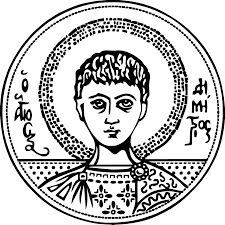 ΑΡΙΣΤΟΤΕΛΕΙΟ ΠΑΝΕΠΙΣΤΗΜΙΟ ΘΕΣΣΑΛΟΝΙΚΗΣΣΧΟΛΗ ΕΠΙΣΤΗΜΩΝ ΦΥΣΙΚΗΣ ΑΓΩΓΗΣ ΚΑΙ ΑΘΛΗΤΙΣΜΟΥΤΜΗΜΑ ΕΠΙΣΤΗΜΗΣ ΦΥΣΙΚΗΣ ΑΓΩΓΗΣ ΚΑΙ ΑΘΛΗΤΙΣΜΟΥΠΡΟΓΡΑΜΜΑ ΜΕΤΑΠΤΥΧΙΑΚΩΝ ΣΠΟΥΔΩΝΔΙΔΑΚΤΟΡΙΚΟΣ ΚΥΚΛΟΣ ΣΠΟΥΔΩΝ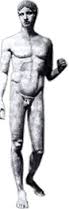 